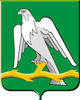 РОССИЙСКАЯ ФЕДЕРАЦИЯРЕВИЗИОННАЯ КОМИССИЯ ГОРОДСКОГО ОКРУГА КРАСНОУФИМСКЗаключениена проект решения Думы городского округа Красноуфимск «О бюджете городского округа Красноуфимск на 2019 год и плановый период 2020 и 2021 годов»22 ноября 2018 года                                                                      г. КрасноуфимскВ соответствии с требованиями ст. 157 Бюджетного кодекса Российской Федерации, ст. 9 Федерального закона от 07.02.2011 № 6-ФЗ «Об общих принципах организации и деятельности контрольно-счетных органов субъектов Российской Федерации и муниципальных образований», ст. 32 Устава городского округа Красноуфимск, принятого решением Красноуфимского городского Совета муниципального образования «Город Красноуфимск» от 26.05.2005 № 15/2, ст. 8 Положения «О бюджетном процессе в городском округе Красноуфимск», утвержденного решением Думы городского округа Красноуфимск от 27.03.2014 №23/3 (далее – Положение о бюджетном процессе), ст. 8 Положения о ревизионной комиссии городского округа Красноуфимск, утвержденного решением Думы городского округа Красноуфимск от 27.10.2011 № 52/3,п.2.8 плана работы, утвержденного распоряжением Ревизионной комиссии городского округа Красноуфимский округ от 22.02.2018 № 15, ревизионной комиссией проведена экспертиза проекта решения Думы «О бюджете городского округа Красноуфимск на 2019 год и плановый период 2020 и 2021 годов». Экспертиза проведена с 09 по 22 ноября 2017 года.Проект решения Думы «О бюджете городского округа Красноуфимск на 2019 год и плановый период 2020 и 2021 годов» (далее – Проект) направлен администрацией городского округа в Ревизионную комиссию 09.11.2018 – в срок, установленный пунктом 1 ст. 8 Положения «О бюджетном процессе в городском округе Красноуфимск».	Перечень документов, представленных одновременно с Проектом, соответствует требованиям ст. 184.2 Бюджетного кодекса РФ (далее – БК РФ), ст. 7 Положения о бюджетном процессе.Общая характеристика проекта решения Думы «О  бюджете городского округа Красноуфимск на 2019 год и плановый период 2020 и 2021 годов»В соответствии с требованиями п. 4 ст. 169 БК РФ и п. 1 ст. 4 Положения о бюджетном процессе Проект составлен на три года: очередной финансовый год (2019 год) и на плановый период (2020 и 2021 годов).В соответствии с требованиями ст. 172 БК РФ, п. 1 ст. 5 Положения о бюджетном процессе Проект составлен на основе одобренного постановлением главы городского округа Красноуфимск от 14.08.2018 № 586 Прогноза социально-экономического развития городского округа Красноуфимск на 2019 – 2021 годы (далее  – Прогноз). Согласно Прогнозу сохраняется динамика снижения численности постоянного населения городского округа Красноуфимск. Показатель уменьшается с каждым последующим годомна 0,9 % (2017 год – 39 304 чел., 2018 год – 38 959 чел., 2019 год – 38 601 чел., 2020 год – 38 319 чел., 2021 год – 37 881 чел.).Показатель «Доходы населения муниципального образования, млн. руб.» увеличивается в динамике по годам: 2018 – на 0,9 % и составят 6 948,6 млн. руб.;  2019 – 2,2 % (7 102,1 млн. руб.); 2020  – 2,2 % (7 258,5 млн. руб.); 2021 – 3,4 % (7 504,1 млн. руб.). В прогнозируемом периоде сохранится положительная динамика по следующим показателям:- доходы с  0,5  до 17,8 %;- оборот организаций (по полному кругу) с 3,8 до 6,9 %;- объем инвестиций в основной капитал за счет всех источников финансирования с 4,8 до 52,6 %.Основные направления бюджетной и налоговой политики городского округа Красноуфимск на 2019 год и плановый период 2020 и 2021 годов сформированы в соответствии с бюджетным законодательством РФ, Указом Губернатора Свердловской области от 15.10.2018                                              № 504–УК «Об утверждении основных направлений бюджетной и налоговой политики Свердловской области на 2019 год и плановый период 2020 и 2021 годов и долговой политики Свердловской области на 2019 год и плановый период 2020 и 2021 годов».Налоговая и бюджетная политика городского округа Красноуфимск   на 2019 год и плановый период 2020 и 2021 годов направлена на повышение эффективности администрирования местных налогов и на поддержание оптимального уровня действующих расходных обязательств и финансирование принимаемых расходных обязательств за счет заимствований.Основные характеристики бюджета городского округа Красноуфимск за 2017 – 2021 годы в тыс. руб. представлены в таблице № 1.Таблица № 1Доходы на 2019 год предусмотрены ниже ожидаемого исполнения  в 2018 году на 157 510,3 тыс. руб. и составят 1 259 770,4 тыс. рублей.Расходы на 2019 год предусмотрены ниже ожидаемого исполнения  в 2018 году на 163 470,6 тыс. руб. и составят 1 282 734,6 тыс. рублей.Дефицит бюджета планируется ниже на 5 960,3 тыс. рублей.Рисунок 1. Сравнение основных параметров бюджета по годамДинамика основных характеристик проекта бюджета на 2019 год и плановый период 2020 и 2021 годов характеризуется снижением уровня доходов и расходов и уменьшением дефицита бюджета к ожидаемому исполнению бюджета 2018 года в связи с:- применением коэффициента оптимизации (сокращения) расходов 15 % (за исключением расходов на оплату труда) к суммарной оценке расходных полномочий муниципалитетов исходя из прогноза поступления доходов в бюджет Свердловской области;- снижением прогноза налоговых и неналоговых доходов на 6 566,7 тыс. руб.;- уменьшением межбюджетных трансфертов на 28 299,6 тыс. руб.;- изменением расходной части бюджета в связи с увеличением фонда оплаты труда работникам культуры, педагогических работникам организаций дополнительного образования, обеспечения минимального размера оплаты труда работников муниципальных учреждений, работникам органов местного самоуправления ипрочим работникам (в связи с ростом потребительских цен). Кроме того, оптимизация расходов в 2019 году произведена на 1 % по действующим расходным обязательствам, на 15 % по расходам, учтенным дополнительно на согласительной комиссии в Министерстве финансов Свердловской области.Соблюдение соответствия проекта решения Думы о бюджете, документов и материалов, представленных одновременно с ним, Бюджетному кодексу Российской Федерации и иным нормативным правовым актам Формирование проекта бюджета на 2019 год и плановый период 2020 и 2021 годов осуществлено в соответствии с нормами БК РФ и Положения о бюджетном процессе. В соответствии со ст. 184.1 БК РФ и ст. 6 Положения о бюджетном процессе Проектом определен:- перечень главных администраторов доходов бюджета и источников финансирования дефицита бюджета;- бюджетные ассигнования распределены по разделам, подразделам, целевым статьям (муниципальным программам и непрограммным направлениям деятельности), группам видов расходов классификации расходов бюджетов;- определена ведомственная структура расходов бюджета;- определен объем бюджетных ассигнований Дорожного фонда на 2019 год в сумме 59 812,4 тыс. руб., на 2020 год – 32 115,6 тыс. руб., на 2021 год – 33 385,5 тыс. руб.;- определен общий объем бюджетных ассигнований, направляемых на исполнение публичных нормативных обязательств, на 2019 год в сумме 92 396,8 тыс. руб., на 2020 год – 92 410,3 тыс. руб., на 2021 год – 92 425,2 тыс. руб.;- определен объем условно утвержденных расходов на 2020 год – 42 214,0 тыс. руб. (8,1 % от общего объема расходов бюджета без учета расходов бюджета, предусмотренных за счет межбюджетных трансфертов из других бюджетов бюджетной системы Российской Федерации, имеющих целевое назначение), на 2021 год – 52 544,3 тыс. руб. (10,1 % от общего объема расходов бюджета без учета расходов бюджета, предусмотренных за счет межбюджетных трансфертов из других бюджетов бюджетной системы Российской Федерации, имеющих целевое назначение);- установлен предельный объем муниципального долга на 2019 год в сумме 87 917,7 тыс. руб., на 2020 год – 112 964,6 тыс. руб., на 2021 год – 93 698,5 тыс. руб.; - определен верхний предел муниципального долга (на 1 января 2020 года – 62 670,2 тыс. руб., на 1 января 2021 года – 54 469,5 тыс. руб., на 1января 2021 года – 46 410,8 тыс. рублей) и соблюдены его ограничения;- установлен объем расходов на обслуживание муниципального долга на 2019 год в сумме 1 984,5 тыс. руб., на 2020 год – 2 846,6 тыс. руб., на 2021 год – 1 741,3 тыс. руб.;- определены источники финансирования дефицита бюджета на очередной финансовый год и плановый период;- утвержден резервный фонд Администрации городского округа Красноуфимск на 2019 год в сумме 2 065,1 тыс. руб., на 2020 год – 3 165,3 тыс. руб., на 2021 год – 2 251,9 тыс. рублей.При формировании Проекта соблюдены требования и ограничения, установленные БК РФ: п. 3 ст. 92.1 – по размеру дефицита бюджета, п. 3 ст. 107– по объему муниципального долга, ст. 111 – по расходам на его обслуживание, п. 3 ст. 81 – по размеру резервного фонда, п. 3 ст. 184.1 – по общему объему условно утверждаемых расходов. Показатели приложений к Проекту соответствуют текстовой части Проекта.При формировании бюджета соблюден принцип единства бюджетной системы Российской Федерации, определенный БК РФ, группировка доходов и расходов применена согласно бюджетной классификацией бюджетной системы Российской Федерации.Доходы бюджетаДоходы бюджета городского округа Красноуфимск на 2019 год планируются в объеме 1 259 770,4 тыс. руб., что на 157 510,3 тыс. руб. или 11,1 % ниже ожидаемого исполнения бюджета 2018 года.В 2020 году также запланировано снижение доходов по отношению к уровню 2019 года на 2,2 % или 28 160,8 тыс. руб., в связи с этим общий объем поступлений составит 1 231 609,6 тыс. рублей.В 2021 году объем доходов увеличится на 60 780,4 тыс. руб. или 4,9 % и составит 1 292 390,0 тыс. рублей.Анализ структуры доходов бюджета приведен в таблице № 2.Таблица № 2Основу доходной части проекта решения составляют безвозмездные поступления, на долю которых в 2019 году будет приходиться 61,2 % от общей суммы доходов, в 2020 году – 59,1 %, в 2021 году – 60,5 процентов.Также, стоит отметить, положительную тенденцию по увеличению доли собственных доходов в 2019 году по отношению к ожидаемому исполнению 2018 года.Анализ бюджета в разрезе видов доходов представлен в приложении № 1. Рост (снижение) объемов доходов к ожидаемому исполнению 2018 года, в разрезе видов поступлений представлен на рисунке 2.Рисунок 2. Рост (снижение) доходов бюджета в разрезе видов поступлений.Согласно представленному проекту в 2019 году планируется:- уменьшение объема безвозмездных поступлений по отношению к ожидаемому исполнению 2018 года на 154 638,8 тыс. руб. или 16,7 % и составит 770 582,2 тыс. руб., что обусловлено поступлением в ходе исполнения бюджета дополнительных целевых межбюджетных трансфертов из областного бюджета;- сокращение объема налоговых доходов на 4 943,1 тыс. руб. или 1,1 % и составит 435 013,0 тыс. руб., что в большей степени обусловлено сокращением планируемых поступлений по налогу на доходы физических лиц;- увеличение объема неналоговых доходов на 2 071,6 тыс. руб. или 4,0 % и составит 54 175,2 тыс. руб., где основным фактором, повлиявшим на рост неналоговых доходов, является увеличение доходов от продажи материальных и нематериальных активов. В 2020 году планируется увеличение налоговых доходов по отношению к уровню 2019 года на 24 726,0 тыс. руб. или 5,7 % их объем составит 459 739,0 тыс. рублей. Неналоговые доходы уменьшатся на 10 335,2 тыс. руб. или 19,1 % и составят 43 840,0 тыс. рублей. Объем безвозмездных поступлений снизится на 42 551,6 тыс. руб. или 5,5 % и составит 728 030,6 тыс. рублей. В 2021 году также планируется увеличение налоговых доходов на 8 828,0 тыс. руб. или 1,9 % их объем составит 468 567,0 тыс. рублей. Безвозмездные поступления увеличатся на 54 213,3 тыс. руб. или 7,4 % и составят 782 243,9 тыс. рублей. Объем неналоговых доходов уменьшится на 2 260,9 тыс. руб. или 5,2 % и составит 41 579,1 тыс. рублей.Изменения планируемых поступлений в 2020-2021 году обусловлены применением коэффициентов в соответствии с Методикой расчета налоговых и неналоговых доходов бюджета городского округа Красноуфимск на 2019 год и плановый период 2020 и 2021 годов, утвержденной постановлением администрации городского округа Красноуфимск от 06.11.2018 № 789 (далее – Методика).Налоговые доходыОбщий объем налоговых доходов на 2019 год запланирован в сумме 435 013,0 тыс. рублей. Динамика налоговых доходов в 2018 – 2021 году отражена в таблице № 3.Таблица № 3По сравнению с ожидаемым исполнением доходов городского округа в 2018 году налоговые доходы в 2019 году уменьшатся на 1,1 % или 4 943,1 тыс. руб., на что в большей степени повлияло уменьшение поступлений по налогу на доходы физических лиц.В плановом периоде 2020-2021 также предусмотрено снижение объема налоговых доходов:- в 2020 по отношению к 2019 году на 1,9 % или 1 726,0 тыс. руб., в основном за счет снижения поступлений по налогу на совокупный доход;- в 2021 по отношению к 2020 году на 0,5 % или 2 447,0 тыс. руб., за счет уменьшения поступлений по налогу на совокупный доход и налогу на имущество.Динамика структуры налоговых доходов отражена в таблице № 4.Таблица № 4Анализ структуры налоговых доходов на 2019 год показал, что по сравнению с 2018 годом, удельный вес налоговых поступлений по налогу на доходы физических лиц уменьшается на 5,0 %, по всем остальным налогам наблюдается увеличение доли в общей структуре доходов: по акцизам по подакцизным товарам на 2,6 %, по налогу на совокупный доход на 1,9 %, по налогу на имущество на 0,3 %, по государственной пошлине на 0,2 процента.Согласно проекту решения на 2019 год запланированы поступления следующих налоговых доходов.Налог на доходы физических лиц.Проектом решения поступление налога на доходы физических лиц планируется на 2019 год в размере 323 791,0 тыс. руб., что на 25 527,0 тыс. руб. или 7,3 %, ниже ожидаемого исполнения на 2018 год. Норматив отчисления в бюджет городского округа Красноуфимск в 2017 году составлял – 59 %. В 2018 году решением Думы городского округа Красноуфимск от 30.08.2018 № 31/4 принято решение о частичной замене дотации на выравнивание бюджетной обеспеченности дополнительным нормативом отчислений от налога на доходы физических лиц.Таким образом, норматив отчисления в бюджет городского округа рассчитан 64 % в 2018 году, 57 % в 2019 году, 59 % в 2020 году и 58 % в 2021 году.Расчет налога на доходы физических лиц на 2019 год производился исходя из ожидаемых поступлений в бюджет Свердловской области в текущем финансовом году с учетом прогнозируемого коэффициента роста поступлений 1,04, коэффициента, учитывающего изменения налогового законодательства 1,0, а также норматива отчисления в бюджет городского округа на 2019 год в размере 57 процентов.Прогноз поступлений налога на доходы физических лиц на 2020 год составил 350 243,0 тыс. руб., на 2021 год – 361 518,0 тыс. рублей.На 2020 – 2021 год прогноз поступлений рассчитан с учетом коэффициента роста поступлений 1,045 и 1,05 соответственно и нормативов отчислений в 2020 году – 59 %, в 2021 году – 58 процентов.Кроме того, прогноз поступлений по налогу на доходы физических лиц с доходов иностранных граждан произведен:- в 2019 году на основании ожидаемых поступлений налога в бюджет Свердловской области в текущем году с учетом прогнозируемого коэффициента роста поступлений 1,04 и норматива отчислений в 2019 году -42 %;- на 2020 – 2021 год прогноз поступлений рассчитан с учетом коэффициента роста поступлений 1,045 и 1,05 соответственно и нормативов отчислений в 2020 году 44 %, в 2021 году 43 процента.2. Акцизы по подакцизным товарам (продукции), производимым на территории Российской Федерации (нефтепродукты). Поступление доходов от акцизов на нефтепродукты запланировано на 2019 год в объеме 20 444,0 тыс. руб., что на 11 496,7 тыс. руб. или 128,5 % выше ожидаемого исполнения в 2018 году по данному виду поступлений, за счет:1) увеличения норматива отчислений в местные бюджеты на основании проекта Закона Свердловской области «Об областном бюджете на 2019 год и плановый период 2020 и 2021 годов» (далее – Проект закона об областном бюджете на 2019-2021 год) с 0,08513 % до 0,16670 %;2) изменения ставок на акцизы по подакцизным товарам на основании статьи 1 Федерального закона от 03.08.2018 № 301-ФЗ «О внесении изменений в часть вторую Налогового кодекса РФ».Таблица № 5.Увеличение ставок акцизов по подакцизным товарам запланировано на 2019 год по отношению к 2018 году приблизительно на 50 %, в плановом периоде 2020 – 2021 года в среднем на 4 процента.Согласно Проекту Закона об областном бюджете на 2019-2021 год прогноз поступлений на 2020-2021 год рассчитан на уровне 2019 года и составляет 20 444,0 тыс. рублей.3. Налоги на совокупный доходДинамика налогов на совокупный доход в разрезе подвидов налогов приведена в таблице № 6.Таблица № 6В 2019 году на основании Закона Свердловской области от 14.11.2018 № 131-ОЗ «О внесении изменений в Закон Свердловской области «Об установлении единых нормативов отчислений в бюджеты муниципальных образований, расположенных на территории Свердловской области, от налога на доходы физических лиц и налога, взимаемого в связи с применением упрощенной системы налогообложения, подлежащих зачислению в областной бюджет» увеличен норматив отчислений в местный бюджет налога взимаемого в связи с применением упрощенной системы налогообложения с 15 % до 30 %, в связи с этим, объём поступлений налога взимаемого в связи с применением упрощенной системы налогообложения в 2019 году составит 14 288,0 тыс. рублей. Прогноз поступлений на 2020-2021 год рассчитан с применением коэффициента 1,025 к плану 2019 года и составил 14 645,0 тыс. руб. и 15 011,0 тыс. руб. соответственно.Поступления по Единому налогу на вмененный доход в 2019 году сократятся на 475,0 тыс. руб. или 1,9 % и составят 24 576,0 тыс. рублей. Сокращение планируемых поступлений связано с уменьшением количества налогоплательщиков применяемых Единый налог на вмененный доход в 2018 году с 1303 до 1188 юридических лиц.Прогноз поступлений на 2020-2021 год рассчитан с применением коэффициента 0,9 к плану 2019 года и составил 22 118,0 тыс. руб. и 19 906,0 тыс. руб. соответственно. Планируемый объем поступлений по единому сельскохозяйственному налогу в 2019 году по отношению к ожидаемому исполнению 2018 года увеличен на 7,0 тыс. руб. или 1,2 % и составит 582,0 тыс. рублей. Расчет произведен Управлением федеральной налоговой службы по Свердловской области. Прогноз поступлений на 2020-2021 год запланирован на уровне 2019 года.Прогноз поступлений по налогу, взимаемому в связи с применением патентной системы налогообложения, в 2019 году увеличен по отношению к ожидаемому исполнению 2018 года на 460,0 тыс. руб. или 13,3 % и составил 3 918,0 тыс. рублей. Увеличение плана по указанному налогу обусловлено ежегодным ростом количества выданных патентов. Прогноз поступлений на 2020-2021 год рассчитан с применением коэффициента 1,025 к плану 2019 года и составил 4 016,0 тыс. руб. и 4 116,0 тыс. руб. соответственно.4. Налоги на имуществоПрогноз поступлений по налогу на имущество в 2019 году рассчитан Управлением федеральной налоговой службы по Свердловской области и составил 18 130,0 тыс. руб., что на 2 168,0 тыс. руб. или 13,6 % выше ожидаемого исполнения 2018 года, что связано с увеличением инвентаризационной оценки имущества. Прогноз поступлений на 2020-2021 год рассчитан с применением коэффициентов 1,004 и 0,95 соответственно и составит в 2020 году 18 203,0 тыс. руб. в 2021 году 17 293,0 тыс. рублей.Прогноз поступлений по земельному налогу в 2019 году уменьшен по отношению к прогнозу 2018 года на 1 190,0 тыс. руб. или 5,3 %, на основании изменений вносимых Федеральным законом от 28.12.2017 № 436-ФЗ «О внесении изменений в части первую и вторую Налогового кодекса Российской Федерации и отдельные законодательные акты Российской Федерации», в части уменьшения налоговой базы на величину кадастровой стоимости 600 кв.м. площади земельного участка пенсионерам, получающим пенсии, а также лицам, достигшим возраста 60 и 55 лет (соответственно мужчины и женщины), которым выплачивается ежемесячное пожизненное содержание, а также физическим лицам, соответствующим условиям, необходимым для назначения пенсии в соответствии с законодательством РФ, действовавшим на 31.12.2018 года. Прогноз на 2020-2021 год установлен на уровне 2019 года – 21 119,0 тыс. рублей.5.Государственная пошлинаПоступление государственной пошлины в 2019 году планируется на 553,2 тыс. руб. или 7,3 % выше ожидаемого исполнения 2018 года, и составит 8 165,0 тыс. рублей. Расчет произведен на основании фактических поступлений по состоянию 01.07.2018, с применением коэффициентов в соответствии с Методикой.Прогноз поступлений на 2020-2021 год рассчитан с применением коэффициента 1,025 к плану 2019 года и составил 8 369,0 тыс. руб. и 8 578,0 тыс. руб. соответственно.Неналоговые доходыОбщий объем неналоговых доходов на 2019 год запланирован в сумме 54 175,2 тыс. рублей.Динамика неналоговых доходов в 2018 – 2021 году отражена в таблице № 7.Таблица № 7По сравнению с ожидаемым исполнением доходов 2018 года неналоговые доходы в 2019 году возрастут на 2 071,60 тыс. руб. или 4,0 %, что в большей степени связано с увеличением доходов от продажи материальных и нематериальных активов.В 2020-2021 году планируется снижение объемов поступлений неналоговых доходов:- в 2020 году по отношению к 2019 году на 10 335,2 тыс. руб. или 19,1 % в основном за счет уменьшения доходов от продажи материальных и нематериальных активов;- в 2021 по отношению к 2020 году на 2 260,9 тыс. руб. или 5,2 %, также за счет сокращения доходов от продажи имущества.Согласно проекту решения на 2019 год запланированы поступления следующих неналоговых доходов.1. Доходы от использования имущества, находящегося в государственной и муниципальной собственностиПрогноз поступлений доходов от использования имущества, находящегося в государственной и муниципальной собственности, на 2019 год составлен в объеме 31 781,00 тыс. руб. (доходы, получаемые в виде арендной либо иной платы за передачу в возмездное пользование государственного и муниципального имущества), что на 1 873,6 тыс. руб. или 5,6 % ниже ожидаемого исполнения бюджета в 2018 году. На сокращение планируемых объемов поступлений повлияло то, что расчет произведен на основании фактических поступлений налога по состоянию на 01.07.2018 года с применением коэффициентов в соответствии с Методикой. При этом Методикой также предусмотрен расчет на основании фактических поступлений на 01 октября текущего года, что позволило бы приблизить плановые показатели 2019 года к прогнозу исполнения бюджета в 2018 году.Прогноз поступлений на 2020 год составил 32 119,0 тыс. руб., что на 338,0 тыс. руб. или 1,1 % выше проекта 2019 года, в связи с применением коэффициентов ожидаемого роста поступлений, рассчитанного в соответствии с Методикой. Прогноз поступлений на 2021 год составил 32 166,0 тыс. руб., что на 47,0 тыс. руб. или 0,1 % больше проекта 2020 года, в связи с применением коэффициентов ожидаемого роста поступлений, рассчитанного в соответствии с Методикой.2. Платежи при пользовании природными ресурсамиВ бюджет городского округа Красноуфимск запланировано поступление платы за негативное воздействие на окружающую среду в объеме 277,0 тыс. руб., что на 11,0 тыс. руб. или 4,1 % выше ожидаемых поступлений 2018 года. Планируемое уменьшение связано с изменениями, внесенными на основании Федерального закона от 31.12.2017 № 503-ФЗ «О внесении изменений в Федеральный закон «Об отходах производства и потребления» и отдельные законодательные акты Российской Федерации», в части перерасчета платы за размещение производства и потребления в 2016 и 2017 году.Прогноз на 2020-2021 год рассчитан на уровне 2019 года.3. Доходы от оказания платных услуг (работ) и компенсации затрат государстваПрогноз поступлений доходов от оказания платных услуг (работ) и компенсации затрат государства на 2019 год составлен в объеме 148,7 тыс. руб. (доходы от платных услуг оказываемых казенными учреждениями, возмещение расходов, связанных с эксплуатацией имущества), что на 29,6 тыс. руб. или 16,6 % ниже ожидаемого исполнения бюджета в 2018 году. Сокращение поступлений обусловлено планируемым уменьшением расходов по эксплуатации зданий (установка счетчиков на коммунальные услуги).Прогноз поступлений на 2020-2021 год  произведен с применением коэффициентов в соответствии с Методикой и составил 148,9 тыс. руб. и 146,8 тыс. руб. соответственно.4. Доходы от продажи материальных и нематериальных активовПлан по доходам от продажи материальных и нематериальных активов установлен в объеме 16 289,8 тыс. руб., что на 8 515,8 тыс. руб. или 109,5 % ниже прогнозного исполнения 2018 года.Прогноз составлен органом местного самоуправления, уполномоченным в сфере управления муниципальным имуществом «Управление муниципальным имуществом городского округа Красноуфимск» в соответствии с программой приватизации муниципальной собственности городского округа Красноуфимск на 2019 год, утвержденной Решением Думы городского округа Красноуфимск от 25.10.2018 года № 33/3 (далее – Программа приватизации). Динамика доходов от продажи материальных и нематериальных активов в разрезе подвидов доходов представлена в таблице № 8.Таблица № 8В 2019 году значительный рост поступлений планируется по доходам от реализации объектов нежилого фонда на 7 852,8 тыс. руб. или 123,8 % к ожидаемому исполнению 2018 года, что обусловлено включением в Программу приватизации:- 4 объектов нежилого фонда общей площадью 1 490,2 кв.м., расположенного по адресу г. Красноуфимск, ул. Базовая, 12;- нежилого помещения площадью 52,6 кв.м., расположенного по адресу г. Красноуфимск, ул. Ачитская, 6 пом. 2;- нежилого помещения расположенного по адресу г. Красноуфимск, ул. Вокзальная, 3.Стоит отметить, что Программа приватизации не содержит планируемый объем доходов от продажи указанных объектов. К проекту бюджета на 2019 год не представлены расчеты, либо иное обоснование планируемых поступлений от продажи имущества, указанного впрограмме приватизации.Также учитывая ожидаемое исполнение в 2018 году по доходам от продажи имущества в сумме 6 379,0 тыс. руб. или 30,9 % от плана и недополучение доходов в сумме 14 281,0 тыс. руб. существует риск неисполнения плана по доходам в 2019 году. В 2019 году планируется увеличение поступлений доходов от продажи земельных участков до разграничения государственной собственности на 704,0 тыс. руб. или 54,3 % к ожидаемому исполнению 2018 года и доходов от продажи земельных участков, находящихся в собственности городского округа на 8,0 тыс. руб. или 16,0 процентов. Прогноз поступлений доходов от продажи земельных участков рассчитан на основании фактически поступивших доходов по состоянию на 01.07.2018 с применением коэффициентов в соответствии с Методикой.Прогноз поступлений на 2020-2021 год рассчитан с применением коэффициентов в соответствии с Методикой и составил 5 607,3 тыс. руб. и 3 364,2 тыс. рублей.5. Штрафы, санкции, возмещение ущербаПрогноз по штрафным санкциям на 2019 год рассчитан в сумме 5 678,7 тыс. руб., что на 4 552,0 тыс. руб. или 44,5 % ниже ожидаемого исполнения 2018 года. Уменьшение показателя обусловлено тем, что расчет произведен на основании фактических поступлений платежей по состоянию на 01.07.2018 года с применением коэффициентов в соответствии с Методикой. При этом Методикой также предусмотрен расчет на основании фактических поступлений на 01 октября текущего года, что позволило бы приблизить плановые показатели 2019 года к прогнозу исполнения бюджета в 2018 году.Прогноз поступлений на 2020-2021 год рассчитан с применением коэффициентов в соответствии с Методикой и составил 5 687,8 тыс. руб. и 5 625,1 тыс. рублей.Безвозмездные поступленияСогласно представленному проекту объем безвозмездных поступлений в 2019 году составит 770 582,2 тыс. руб., что на 154 638,8 тыс. руб. или 16,7 % меньше ожидаемого исполнения 2018 года.Прогноз безвозмездных поступлений (кроме субвенций) доведен  Министерством финансов Свердловской области в соответствии с Проектом областного бюджета на 2019 год и плановый период 2020-2021 годы. Распределение межбюджетных по целевым программам будет проводиться Министерством финансов Свердловской области после принятия областного бюджета на 2019 год и плановый период 2020-2021 год.Расходы бюджета	Расходы бюджета на 2019 – 2021год рассчитаны в соответствии с Порядком и методикой планирования бюджетных ассигнований бюджета. За базу для расчета приняты бюджетные ассигнования 2018 года, утвержденные решением Думы ГО Красноуфимск от 21.12.2017 № 22/2 (первоначальный бюджет 2018 года).	Формирование расходов бюджета осуществлялось с учетом коэффициентов индексации:фондов оплаты труда работников культуры, педагогических работников организаций дополнительного образования, которым предусмотрено повышение оплаты труда Указами президента РФ от 7 мая 2012 года № 597 «О мерах по реализации государственной социальной политики», в соответствии с параметрами «дорожных карт»;фондов оплаты труда прочих работников муниципальных учреждений в связи с ростом потребительских цен на товары и услуги с 1 октября 2019 года – 1,043; с 1 октября 2020 года  – 1,038; с 1 октября 2021 года – 1,04;фондов оплаты труда работников органов местного самоуправления, в связи с ростом потребительских цен на товары и услуги с 1 октября 2018 года – 1,043; с 1 октября 2020 года  – 1,038; с 1 октября 2021 года – 1,04;прочих расходовс связи с ростом потребительских цен с 1 октября 2018 года – 1,043; с 1 октября 2020 года  – 1,038; с 1 октября 2021 года – 1,04.Кроме того, предусмотрено увеличение фонда оплаты труда муниципальным служащим на основании решения Думы городского округа Красноуфимск от 25.10.2018 № 33/6 «О внесении изменений в решение Думы городского округа Красноуфимск от 29.01.2009 № 5/3 «Об утверждении Положения «Об оплате труда муниципальных служащих органов местного самоуправления городского округа Красноуфимск».Необходимо отметить, увеличен фонд оплаты труда работникам, замещающим должности, не отнесенные к должностям муниципальной службы, и осуществляющим техническое обеспечение деятельности органов местного самоуправления, младшему обслуживающему персоналу, водителям в отсутствие нормативно-правового акта. В ходе экспертизы представлен проект Положения об оплате труда работников, замещающих должности, не являющиеся должностями муниципальной службы и осуществляющих техническое обеспечение деятельности органов местного самоуправления городского округа Красноуфимск и рабочих отдельных профессий, и младшего обслуживающего персонала, занятых обслуживанием органов местного самоуправления городского округа Красноуфимск.Расходы бюджета городского округа Красноуфимск на 2019 год запланированы в объеме 1 282 734,6 тыс. руб., что на 163 470,6 тыс. руб. или 12,7 % ниже ожидаемого исполнения в 2018 году, в сравнении с исполнением в 2017 году вышена 99 650,6 или 8,4 %(Приложение №2).Отклонения Проекта на 2019 год от ожидаемого исполнения 2018 года в общем объеме 163 470,6 тыс. руб. (Приложение № 2) обусловлены:- уменьшение расходов по разделам «Национальная экономика»  на 110 970 тыс. руб. или более 100 %, «Жилищно-коммунальное хозяйство» – 61 378,7 тыс. руб. или более 100 %, «Образование»  – 14 931,5 или 1,8 %, «Физическая культура и спорт» – 3 201,3 тыс. руб. или 6,6 %;- увеличение расходов по разделам «Общегосударственные расходы» на 10 896,1 тыс. руб. или 12,1 %, «Национальная безопасность и правоохранительная деятельность» – 525,5 тыс. руб. или 6,6 %, «Культура, кинематография» – 6152,2 тыс. руб. или 6,6 %, «Социальная политика» – 8 166,0 тыс. руб. или 7,7 %, «Средства массовой информации» – 35,7 тыс. руб. или 3,2 %, «Обслуживание государственного и муниципального долга» – 1 235,4 тыс. руб. или более 100 %.Рисунок 3. Структура общего объема расходов на 2019 годВ структуре расходов Проекта приоритетным направлением является  социальная сфера, в том числе наибольший удельный вес занимает Образование – 62 %, социальная политика – 9 %, что подтверждает социальную направленность расходов бюджета.В соответствии со статьей 172 БК РФ Проект бюджета на 2019 год и плановый период 2020-2021 годы сформирован на основе 11 муниципальных программ, объем  бюджетных ассигнований которых,  в 2019 году составит 1 273 976,5 тыс. руб.(99,3 % от общего объема расходов), в 2019 году – 194 496,4 тыс. руб. (99,1 % от общего объема расходов), в 2020 году – 1 237 936,5 тыс. руб. (99,2 % от общего объема расходов).Данные об объемах бюджетных ассигнований, предусмотренных в Проекте на реализацию муниципальных программ, представлены в Приложении № 3.По сравнению с уточненным планом 2018 года на реализацию муниципальных программ в 2019 году в целом расходы предусмотрены ниже на 226 186,7 тыс. руб. или 15,1 %., в том числе:- по 8 муниципальным программам расходы предусмотрены меньше на 229 272,8 тыс. руб.;- по 3муниципальным программам расходы предусмотрены больше на 3 086,1 тыс. рублей.Проектом на 2019 год и плановый период 2020 и 2021 годов объем бюджетных ассигнований на реализацию муниципальных программ предусмотрен ниже объема бюджетных ассигнований, предусмотренных паспортами муниципальных программ, что не соответствует ч. 2 ст. 179 БК РФ. Расхождения имеются по четырем муниципальным программам:- «Развитие и обеспечение эффективности деятельности администрации городского округа Красноуфимск в 2014-2024 годах»;- «Социальная поддержка населения городского округа Красноуфимск» на 2016-2022 годы;- «Обеспечение безопасности жизнедеятельности населения городского округа Красноуфимск» на 2016-2022 годы;- «Формирование современной городской среды на территории городского округа Красноуфимск на 2018-2022».В проекте предусмотрены внепрограммные расходы в общем объеме на 2019 год в размере 8 758,0 тыс. руб., 2020 год – 10 208,2 тыс. руб., 2021 год – 9563,2 тыс. руб. на Резервный фонд Администрации городского округа Красноуфимск, на обеспечение деятельности Думы городского округа Красноуфимск и Ревизионной комиссии городского округа Красноуфимск.В соответствии с приложениями 15, 16 к Проекту планируется предоставить муниципальные гарантии без права регрессного требования предприятиям жилищно-коммунального комплекса для расчетов за топливно-энергетические ресурсы в 2019 году в объеме 10 606,3 тыс. руб., в 2020 году – 14 985,5 тыс. руб., в 2021 году – 11 574,9 тыс. рублей.В расходной части Проекта предусмотрено формирование резервного фонда администрации городского округа Красноуфимск:- на 2019 год в сумме 2 065,1 тыс. руб. или  0,2 %общего объема расходов;- на 2020 год – 3 165,3 тыс. руб. или  0,3 %общего объема расходов;- на 2021 год – 2 251,9 тыс. руб.или  0,2 %общего объема расходов.Предлагаемый к установлению размер резервного фонда соответствует требованиям ст. 81 БК РФ (не может превышать 3 % утвержденного решением общего объема расходов).Дефицит бюджета и источники финансирования дефицита бюджетаПредлагаемый размер дефицита не превышает допустимый предел размера дефицита, установленный статьей 92.1 БК РФ.Согласно приложениям № 17, № 18 к Проекту источники финансирования дефицита  бюджета предусмотрены в 2019 году в размере 22 964,2 тыс. руб., в 2020 году –15 309,0 тыс. руб., в 2021 году –7 654,0 тыс. руб.Динамика и структура источников финансирования дефицита бюджета за  2018 – 2021 годы, втыс. руб. отражена в таблице № 9. Таблица № 9Состав источников финансирования дефицита бюджета соответствует требованиям ст. 96 БК РФ.Перечень муниципальных заимствований на 2019-2021 годы, а также объем средств, направляемых на погашение основной суммы долга,  приведены в таблице № 10.Таблица № 10Виды и суммы заимствований соответствуют видам и суммам источников финансирования дефицита бюджета.Запланированный объем заимствований кредитов от других бюджетов бюджетной системы соответствует требованиям, установленным ст. 106 БК РФ.Муниципальный долг, расходы на обслуживание муниципального долгаДинамика расходов на погашение муниципального долга в 2018 – 2021годах и предельных размеров муниципального долга на конец года тыс. руб. отражена в таблице № 11.Таблица № 11Предусмотренный в проекте решения объем муниципального долга не превысит предельное значение предельного объема муниципального долга, установленное статьей 107 БК РФ. Объем расходов, предусмотренных на обслуживание муниципального долга, не превысит ограничение, установленное статьей 111 БК РФ.ВыводыС учетом вышеизложенного, замечания экономического и правового характера к проекту бюджета отсутствуют.Предложения и рекомендацииПривести в соответствии с ч. 2 ст. 179 БК РФ паспорта муниципальных программ.Утвердить Положение об оплате труда работников, замещающих должности, не являющиеся должностями муниципальной службы и осуществляющих техническое обеспечение деятельности органов местного самоуправления городского округа Красноуфимск и рабочих отдельных профессий, и младшего обслуживающего персонала, занятых обслуживанием органов местного самоуправления городского округа Красноуфимск.Дополнительно обосновать суммы доходов от продажи имущества по Программе приватизации.Председатель Ревизионной комиссиигородского округа Красноуфимск                                                    Т.Н. ШиряеваПриложение № 2Анализ расходовПриложение № 3Анализ расходов по муниципальным программамНаименование показателя2017 год2017 год2018 год2018 годПроект решенияПроект решенияПроект решенияОтклонение проекта решения 2019 года от ожидаемого исполнения 2018 годаНаименование показателяПланИсполнениеУточненный план на 18.10.2018 Ожидаемое исполнение 2019 год2020 год2021 годОтклонение проекта решения 2019 года от ожидаемого исполнения 2018 годаДоходы 1 213 872,61 203 966,21 446 955,51 417 280,71 259 770,41 231 609,61 292 390,0-157 510,3Расходы1 256 738,81 183 084,01 506 439,91 446 205,21 282 734,61 246 918,61 300 044,0-163 470,6Дефицит -42 866,220 882,2-59 484,4-28 924,5-22 964,2-15 309,0-7 654,05 960,3НаименованиеОжидаемое исполнение 2018 годаПроект 2019 годаПроект 2020 годаПроект 2021 года12345Налоговые доходы31,034,537,336,3Неналоговые доходы3,74,33,63,2Итого собственные доходы34,738,840,939,5Безвозмездные поступления65,361,259,160,5Всего доходов100,0100,0100,0100,0Наименование показателяОжидаемое исполнение на 2018 год, тыс. рублейПроект на 2019 годРост (снижение) к прогнозному исполнению 2018 годаРост (снижение) к прогнозному исполнению 2018 годаПроект на 2020 годРост (снижение) к проекту 2019 годаРост (снижение) к проекту 2019 годаПроект на 2021 годРост (снижение) к проекту 2020 годаРост (снижение) к проекту 2020 годаНаименование показателяОжидаемое исполнение на 2018 год, тыс. рублейПроект на 2019 годтыс. руб.%Проект на 2020 годтыс. руб.%Проект на 2021 годтыс. руб.%1234567891011Налоговые доходы, в том числе439956,1435013,0-4943,1-1,1459739,0-1726,0-1,9468567,0-2447,0-0,5Налог на доходы физических лиц349318,0323791,0-25527,0-7,3350243,026452,0+8,2361518,011275,0+3,2Акцизы по подакцизным товарам (продукции), производимым на территории Российской Федерации9037,220444,011406,8+126,220444,00,00,020444,00,00,0Налог на совокупный доход35717,043364,07647,0+21,441361,0-2003,0-4,639615,0-1746,0-4,2Налоги на имущество38271,039249,0978,0+2,639322,073,0+0,238412,0-910,0-2,3Государственная пошлина7611,88165,0553,2+7,38369,0204,0+2,58578,0209,0+2,5Задолженность и перерасчеты по отмененным налогам, сборам и иным обязательным платежам1,10,0-1,1-100,00,00,00,00,00,00,0Наименование показателяОжидаемое исполнение на 2018 год,Проект на 2019 годПроект на 2020 годПроект на 2021 год12345Налоговые доходы, в том числе100,0100,0100,0100,0Налог на доходы физических лиц79,474,476,277,2Акцизы по подакцизным товарам (продукции), производимым на территории Российской Федерации2,14,74,44,4Налог на совокупный доход8,110,09,08,5Налоги на имущество8,79,08,68,2Государственная пошлина1,71,91,81,8Вид подакцизных товаровСтавка акциза на одну тонну подакцизного товара, руб.Ставка акциза на одну тонну подакцизного товара, руб.Ставка акциза на одну тонну подакцизного товара, руб.Ставка акциза на одну тонну подакцизного товара, руб.Ставка акциза на одну тонну подакцизного товара, руб.Ставка акциза на одну тонну подакцизного товара, руб.Ставка акциза на одну тонну подакцизного товара, руб.Ставка акциза на одну тонну подакцизного товара, руб.Ставка акциза на одну тонну подакцизного товара, руб.Ставка акциза на одну тонну подакцизного товара, руб.Вид подакцизных товаровна 31.12.2018 года2019 годТемп роста (снижения)Темп роста (снижения)2020 годТемп роста (снижения)Темп роста (снижения)2021 годТемп роста (снижения)Темп роста (снижения)Вид подакцизных товаровна 31.12.2018 года2019 годруб.%2020 годруб.%2021 годруб.%Автомобильный бензин класса 513 100,0013 100,000,000,013 100,000,000,013 624,00524,004,0Автомобильный бензин не соответствующий классу 58 213,0012 314,004 101,0049,912 752,00438,003,613 262,00510,004,0Дизельное топливо5 665,008 541,002 876,0050,88 835,00321,03,89 188,00353,004,0Наименование налогаОжидаемое исполнение на 2018 год, тыс. руб.План на 2019 год, тыс. руб.Рост (снижение) 2019 года к 2018Рост (снижение) 2019 года к 2018План на 2020 год, тыс. руб.Рост (снижение) 2020 года к 2019Рост (снижение) 2020 года к 2019План на 2021 год, тыс. руб.Рост (снижение) 2021 года к 2020Рост (снижение) 2021 года к 2020Наименование налогаОжидаемое исполнение на 2018 год, тыс. руб.План на 2019 год, тыс. руб.тыс. руб.%План на 2020 год, тыс. руб.тыс. руб.%План на 2021 год, тыс. руб.тыс. руб.%Налог, взимаемый в связи с применением упрощенной системы налогообложения6 633,014 288,07 655,0115,414 645,0357,02,515 011,0366,02,5Единый налог на вмененный доход для отдельных видов деятельности25 051,024 576,0-475,0-1,922 118,0-2 458,0-10,019 906,0-2 212,0-10,0Единый сельскохозяйственный налог575,0582,07,01,2582,00,00,0582,00,00,0Налог, взимаемый в связи с применением патентной системы налогообложения3 458,03 918,0460,013,34 016,098,02,54 116,0100,02,5Итого налоги на совокупный доход35 717,043 364,07 647,021,441 361,0-2 003,0-4,639 615,0-1 746,0-4,2Наименование показателяПрогноз исполнения на 2018 год, тыс. руб.Проект на 2019 годРост (снижение) к прогнозному исполнению 2018 годаРост (снижение) к прогнозному исполнению 2018 годаПроект на 2020 годРост (снижение) к плану 2019 годаРост (снижение) к плану 2019 годаПроект на 2021 годРост (снижение) к плану 2020 годаРост (снижение) к плану 2020 годаНаименование показателяПрогноз исполнения на 2018 год, тыс. руб.Проект на 2019 годтыс. руб.%Проект на 2020 годтыс. руб.%Проект на 2021 годтыс. руб.%1234567891011Неналоговые доходы, в том числе52 103,654 175,202 071,604,043 840,0-10 335,2-19,141 579,1-2 260,9-5,2Доходы от использования имущества, находящегося в государственной и муниципальной собственности33 654,631 781,00-1 873,60-5,632 119,0338,01,132 166,047,00,1Платежи при пользовании природными ресурсами266,0277,0011,004,1277,00,00,0277,00,00,0Доходы от оказания платных услуг (работ) и компенсации затрат государства178,3148,70-29,60-16,6148,90,20,1146,8-2,1-1,4Доходы от продажи материальных и нематериальных активов7 774,016 289,808 515,80109,55 607,3-10 682,5-65,63 364,2-2 243,1-40,0Штрафы, санкции, возмещение ущерба10 230,75 678,70-4 552,00-44,55 687,89,10,25 625,1-62,7-1,1Прочие неналоговые доходы0,00,000,000,000,00,00,00,00,00,0Наименование показателяПрогноз исполнения на 2018 год, тыс. руб.Проект на 2019 годРост (снижение) к прогнозному исполнению 2018 годаРост (снижение) к прогнозному исполнению 2018 годаПроект на 2020 годРост (снижение) к плану 2019 годаРост (снижение) к плану 2019 годаПроект на 2021 годРост (снижение) к плану 2020 годаРост (снижение) к плану 2020 годаНаименование показателяПрогноз исполнения на 2018 год, тыс. руб.Проект на 2019 годтыс. руб.%Проект на 2020 годтыс. руб.%Проект на 2021 годтыс. руб.%1234567891011Доходы от продажи материальных и нематериальных активов, в том числе7 774,016 289,88 515,8109,55 607,3-10 682,5-65,63 364,2-2 243,1-40,0Доходы от продажи квартир находящихся в муниципальной собственности49,00,0-49,0-100,00,00,00,00,00,00,0Доходы от реализации объектов нежилого фонда6 379,014 231,87 852,8123,13 545,3-10 686,5-75,11 325,2-2 220,1-62,6Доходы от продажи земельных участков до разграничения государственной собственности1 296,02 000,0704,054,32 004,04,00,21 982,0-22,0-1,1Доходы от продажи земельных участков, находящихся в собственности городского округа50,058,08,016,058,00,00,057,0-1,0-1,7Вид источниковУточненный план на 18.10.2018Ожидаемое исполнение 2018 годаПроектПроектПроектВид источниковУточненный план на 18.10.2018Ожидаемое исполнение 2018 года2019 год2020 год2021 годКредиты кредитных организаций8 000,08 000,010 000,0-13 000,00Бюджетные кредиты от других бюджетов бюджетной системы8 658,88 658,812 964,24 799,3-8 058,7Изменение остатков средств на счетах по учету средств бюджета42 825,612 265,6023 509,715 712,7Всего поступлений из источников финансирования дефицита муниципального бюджета59 484 ,428 924,422 964,215 309,07 654,0Размер дефицита бюджета59 484,428 924,522 964,215 309,07 654,0Наименование муниципального заимствованияОбъем привлечения, тыс. руб.Объем привлечения, тыс. руб.Объем привлечения, тыс. руб.Объем средств, направляемых на погашение основной суммы долга, тыс. руб.Объем средств, направляемых на погашение основной суммы долга, тыс. руб.Объем средств, направляемых на погашение основной суммы долга, тыс. руб.Наименование муниципального заимствования2019 год2020 год2021 год2019 год2020 год2021 годКредиты кредитных организаций10 000,010 000,010 000,0023000,010 000,0Кредиты, привлекаемые от других бюджетов бюджетной системы27 605 ,425 309,017 654,014 641,220 509,725 712,7Всего:37 605,435 309,027 654,014 641,243 509,735 712,7Наименование ПроектПроектПроектНаименование 2019 год2020 год2021 годРасходы на погашение муниципального долга1 984,52 846,61741,3Верхний предел размера муниципального долга 62 670,254 469,546 410,8Предельный размер муниципального долга 87 917,7112 964,693 698,5Приложение № 1Приложение № 1Приложение № 1Приложение № 1Анализ бюджета в разрезе видов доходовАнализ бюджета в разрезе видов доходовАнализ бюджета в разрезе видов доходовАнализ бюджета в разрезе видов доходовАнализ бюджета в разрезе видов доходовАнализ бюджета в разрезе видов доходовАнализ бюджета в разрезе видов доходовАнализ бюджета в разрезе видов доходовАнализ бюджета в разрезе видов доходовАнализ бюджета в разрезе видов доходовАнализ бюджета в разрезе видов доходовАнализ бюджета в разрезе видов доходовАнализ бюджета в разрезе видов доходовАнализ бюджета в разрезе видов доходовНаименованиеИсполнение 2017 года, тыс. руб.Прогноз исполнения 2018 года, тыс. руб.Рост (снижение) 2018 года к 2017 годуРост (снижение) 2018 года к 2017 годуПроект 2019 года, тыс. руб.Рост (снижение) 2019 года к 2018 годуРост (снижение) 2019 года к 2018 годуПроект 2020 года, тыс. руб.Рост (снижение) 2020 года к 2019 годуРост (снижение) 2020 года к 2019 годуПроект 2021 года, тыс. руб.Рост (снижение) 2021 года к 2020 годуРост (снижение) 2021 года к 2020 годуНаименованиеИсполнение 2017 года, тыс. руб.Прогноз исполнения 2018 года, тыс. руб.тыс. руб.%Проект 2019 года, тыс. руб.тыс. руб.%Проект 2020 года, тыс. руб.тыс. руб.%Проект 2021 года, тыс. руб.тыс. руб.%1234567891011121314Налоговые доходы401 083,2439 956,138 872,99,7435 013,0-4 943,1-1,1459 739,024 726,05,7468 567,08 828,01,9Неналоговые доходы65 774,852 103,6-13 671,2-20,854 175,22 071,64,043 840,0-10 335,2-19,141 579,1-2 260,9-5,2Итого налоговые и неналоговые доходы466 858,0492 059,725 201,75,4489 188,2-2 871,5-0,6503 579,014 390,82,9510 146,16 567,11,3Безвозмездные поступления737 108,2925 221,0188 112,825,5770 582,2-154 638,8-16,7728 030,6-42 551,6-5,5782 243,954 213,37,4Всего доходов1 203 966,21 417 280,7213 314,517,71 259 770,4-157 510,3-11,11 231 609,6-28 160,8-2,21 292 390,060 780,44,9РазделНаименование показателя2017 год2017 год2018 год2018 годПроект решенияПроект решенияПроект решенияПроект решенияОтклонение проекта решения 2019 года от ожидаемого исполнения 2018 годаРазделНаименование показателяУточненный бюджетИсполненоУточненный план на 18.10.2018Ожидаемое исполнение2019 годДоля в общем объеме, %2020 год2021 годОтклонение проекта решения 2019 года от ожидаемого исполнения 2018 годаРазделНаименование показателяУточненный бюджетИсполненоУточненный план на 18.10.2018Ожидаемое исполнение2019 годДоля в общем объеме, %2020 год2021 годОтклонение проекта решения 2019 года от ожидаемого исполнения 2018 года01Общегосударственные вопросы91 357,386 331,793 131,089 926,7100 822,88104 458,0103 449,410 896,103Национальная безопасность и правоохранительная деятельность5 134,55 190,57 859,57 927,68 453,118 814,19 148,0525,504Национальная экономика115 440,684 476,2188 056,7185 400,474 430,4634 013,635 316,7-110 970,005Жилищно-коммунальное хозяйство75 596,761 640,2144 366,195 717,534 338,8328 679,227 671,7-61 378,707Образование711 205,3708 920,4816 485,1815 139,3800 207,862770 042,6806 912,6-14 931,508Культура, кинематография92 317,992 785,293 572,993 256,899 409,08103 326,1108 716,66 152,210Социальная политика116 283,693 829,3109 859,8105 472,8113 638,89103 628,8103 741,88 166,011Физическая культура и спорт46 303,746 735,851 262,851 518,048 316,7447 707,949 566,4-3 201,312Средства массовой информации1 104,81 104,81 096,91 097,01 132,701 187,61 235,135,713Обслуживание государственного и муниципального долга.1 994,32 069,9749,1749,11 984,502 846,61 741,31 235,4Условно утвержденныйе расходыУсловно утвержденныйе расходыxxxxxx42 214,052 544,3xВсего расходовВсего расходов1 256 738,71 183 084,01 506 439,91 446 205,21 282 734,6100,01 246 918,51 300 043,9-163 470,6№п/пНаименование муниципальной программы2018 год2018 годПроект решенияПроект решенияПроект решенияПроект решенияОтклонение проекта на2019 года от  уточненного плана на 2018 год№п/пНаименование муниципальной программыУточненный план на 21.11.2018Исполнение на 21.11.20182019 годДоля в общем объеме, %2020 год2021годОтклонение проекта на2019 года от  уточненного плана на 2018 год1«Развитие и обеспечение эффективности деятельности администрации городского округа Красноуфимск в 2014-2024 годах»94 362,164 908,677 708,46,176 804,774 544,7-16 653,72«Развитие и модернизация жилищно-коммунального и дорожного хозяйства городского округа Красноуфимск на 2014-2024 годы»367 754,1304 255,2216 597,017,0164 850,9167 321,6-151 157,13«Управление муниципальными финансами городского округа Красноуфимск в 2014-2024 годах»10 510,28 823,411 499,00,912 233,912 719,6988,84«Управление муниципальной собственностью городского круга Красноуфимск в 2014-2024 годах»53 842,234 588,922 118,01,712 696,813 187,7-31 724,25«Развитие системы образования в городском округе Красноуфимск в 2014-2024 годах»771 048,9680 891,6764 212,060,0738 436,9773 817,1-6 836,96«Развитие молодежной политики в городском округе Красноуфимск на 2014-2024 годы»11 410,910 574,611 199,40,911 779,112 230,1-211,57«Развитие культуры городского округа Красноуфимск в 2014-2024 годах»116 665,1101 775,1118 680,49,3123 152,7129 582,02 015,38«Развитие физической культуры и спорта городского округа Красноуфимск в 2014-2024 годах»50 921,947 535,945 989,43,647 707,949 566,4-4 932,59«Социальная поддержка населения городского округа Красноуфимск» на 2016-2022 годы1 752,61 673,11 651,30,11 594,41 656,2-101,310«Обеспечение безопасности жизнедеятельности населения городского округа Красноуфимск» на 2016-2022 годы1 741,61 543,81 823,60,11 909,11 979,182,011«Формирование современной городской среды на территории городского округа Красноуфимск на 2018-2022 годы»20153,619594,62 498,00,23 330,01 332,0-17 655,6Всего расходовВсего расходов1 500 163,21 276 164,81 273 976,51001 194 496,41 237 936,5-226 186,7